ICCI Academy 2019-2020 Spelling Bee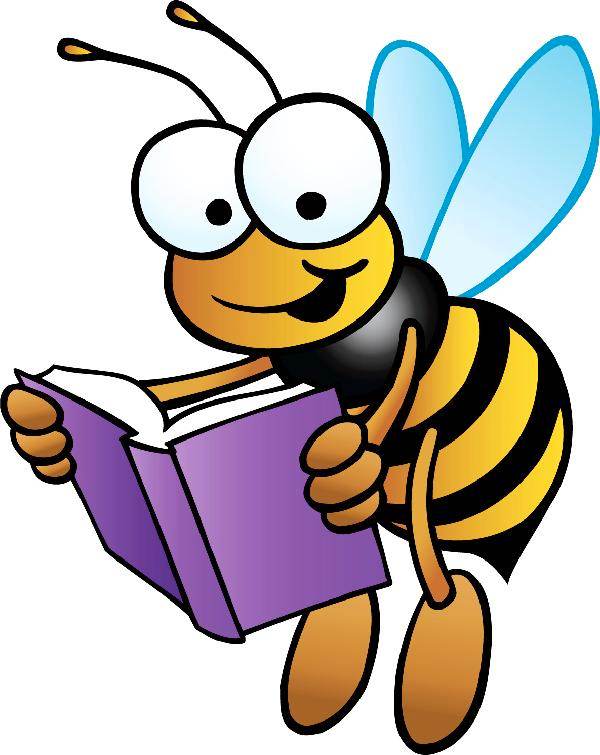 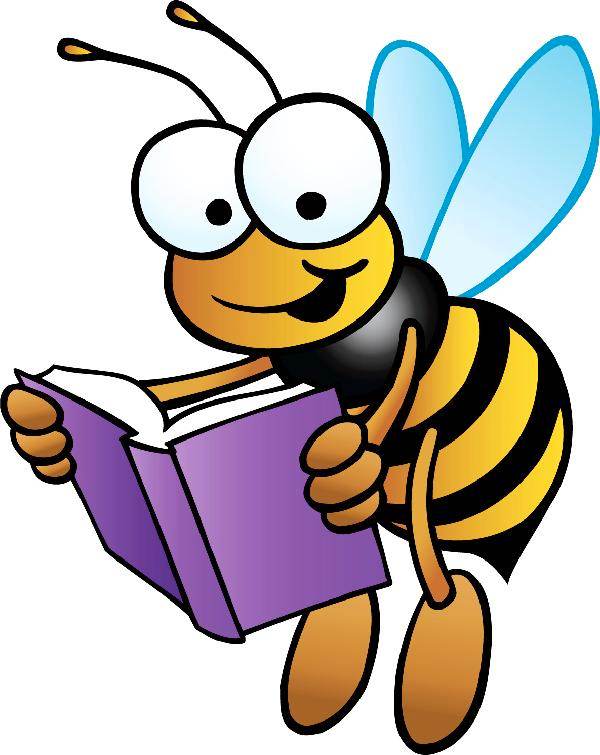 Assalamu Alaikum,I am proud to announce ICCI Academy’s annual Spelling Bee! We are excited to demonstrate the skills we have acquired through our phonetic and linguistic studies, and we look forward to the continued growth of this tradition of robust academic competition.We encourage every student to prepare for participation. Attached, you will find your child’s grade-level study list of 50 words. If your child loses his/her list, the words will be available on school website.Semifinal date: Monday, February 3, 2020 in classroom with Homeroom/English teacherDate: Thursday, February 6, 2020 at 9:00 PM in cafeteria General Information & Rules: • The spelling bee is an open invitation to all students in grades k-8 to participate.• All participants are encouraged to practice their spelling words at home. • A classroom bee will be held in class by Homeroom/English teacher who will decide which students are eligible to compete on stage.• On the day of the “Bee” all spellers will randomly be assigned a number and will sit in numerical order. • Words will also be given randomly.• If a specific grade depletes all words in its list, words from the next grade level will be given and so on.• The rules of the “Bee” will be explained again to the participants and the audience prior to starting:The spellers will be given their word by the pronouncer. The Students are encouraged to repeat their word BEFORE spelling it, so that the judges can confirm that the speller has heard the correct word. The speller may ask the pronouncer, prior to spelling, to repeat the word, the definition of the word, and/or the word in a sentenceContestant spells the word. Having started to spell a word, a contestant may stop and start over, retracing the spelling from the beginning, but in retracing THERE CAN BE NO CHANGE OF LETTERS AND THEIR SEQUENCE FROM THOSE FIRST PRONOUNCED. If letters and their sequence are changed in the respelling, the contestant is disqualified. Upon missing, the contestant immediately drops out. The same word is then given to the next speller. When the contestants are reduced to two, the elimination procedure changes. At that point, when one contestant misspells a word, the other contestant shall be given the opportunity to spell the same word. If the second contestant spells that word correctly and correctly spells another word, then the second contestant shall be declared winner. If one of the last two contestants misses and the other, after correcting the error, misspells the new word submitted to him or her, then the misspelled new word shall be referred to the first speller. If the first speller then succeeds in correcting the error and correctly spells the next word, he or she shall be declared the winner. If both spellers misspell the same word, both shall continue in the contest and the one who first misspelled the word shall be given a new word. The competition continues until either spell two words correctly. Only then is a winner declared.The judges uphold the rules and determine whether or not words are spelled correctly. They are in complete control of the competition and their decision is final on all questions.If you have any questions or concerns, please contact the Spelling Bee coordinator, Ms. Manal Malluh. 